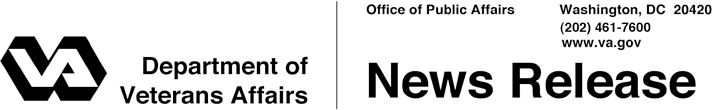 FOR IMMEDIATE RELEASE	November 26, 2013	VA Marks the 10-Year Anniversary of My HealtheVetOnline Access Available to Support Veterans Health CareWASHINGTON—In recognition of the 10th anniversary of its award-winning Personal Health Record, My HealtheVet (www.myhealth.va.gov), the Department of Veterans Affairs is urging all Veterans and Servicemembers to join the millions already accessing VA health care information and services online.  VA is marking this milestone by spreading the word about the benefits of My HealtheVet Personal Health Record, such as VA prescription refill, VA notes, VA Blue Button and secure messaging with VA health care providers.  “VA is a pioneer and a leader of health information technology that improves patient-provider relationships, embraces wellness and improves health outcomes for the brave men and women who have served our Nation,” said Secretary of Veterans Affairs Eric K. Shinseki. “va invites all Veterans and Servicemembers to get online to become more active partners in their health care.”  Throughout November, My HealtheVet Coordinators at all 151 VA medical centers organized community events, host enrollment and education health fairs, lead training sessions and work with VA Voluntary Service to showcase how My HealtheVet contributes to more informed and more engaged Veteran patients.  VA continues to build its My HealtheVet online health record, adding new online tools and features, and My HealtheVet Coordinators are geared up to accept new My HealtheVet enrollees throughout November. 	“VA is dedicated to providing Veterans with the best experience possible, both at VA facilities and online,” said Under Secretary for Health, Dr. Robert A. Petzel. “We are proud to celebrate a decade of online access for Veterans and look forward to a future of even more access to meet their evolving needs.”- More -MyHealtheVet  2/2/2/2	My HealtheVet is VA’s award-winning website that offers Veterans secure access to portions of information in their VA health care records anywhere and anytime.  Its web-based tools give users greater control over their care and wellness, helping them become active partners in their health care.  	In addition to allowing Veterans access to their records, My HealtheVet lets them save, print and share their health information using the VA Blue Button, refill VA prescriptions online and track their health activities. Veterans who upgrade their accounts, free of charge, can use secure messaging to communicate electronically with their VA health care teams between visits.  They can also view VA appointments, get VA Wellness Reminders, access VA lab results and more. 	“We urge Veterans and Servicemembers to go online during November and throughout the year,” said Theresa Hancock, director of the My HealtheVet program. “My HealtheVet offers a flexible and convenient way for Veterans to become engaged in their health care and well-being.”My HealtheVet is celebrating 10 years of online access.  All Veterans and Servicemembers are encouraged to enroll or upgrade today at www.myhealth.va.gov. #   #   #